GLASBENA UMETNOSTDanes se bomo naučili ljudsko pesem, ki govori o živali, ki jo pogosto najdete na kmetiji. Katera to bo, pa lahko ugotovite šele zatem, ko rešite spodnjo uganko:S kupa gnoja,v svet zapoje,“hitro k meni,putke moje!Naj sliši se,na vse strani,kdo je vaš mož,kikiriki!”V zvezek za glasbeno umetnost prepišite besedilo ljudske pesmi PETELINČEK JE NA GORO ŠEL. Pazite na pravilen prepis, saj gre za pesem.  Upoštevajte verze in kitice.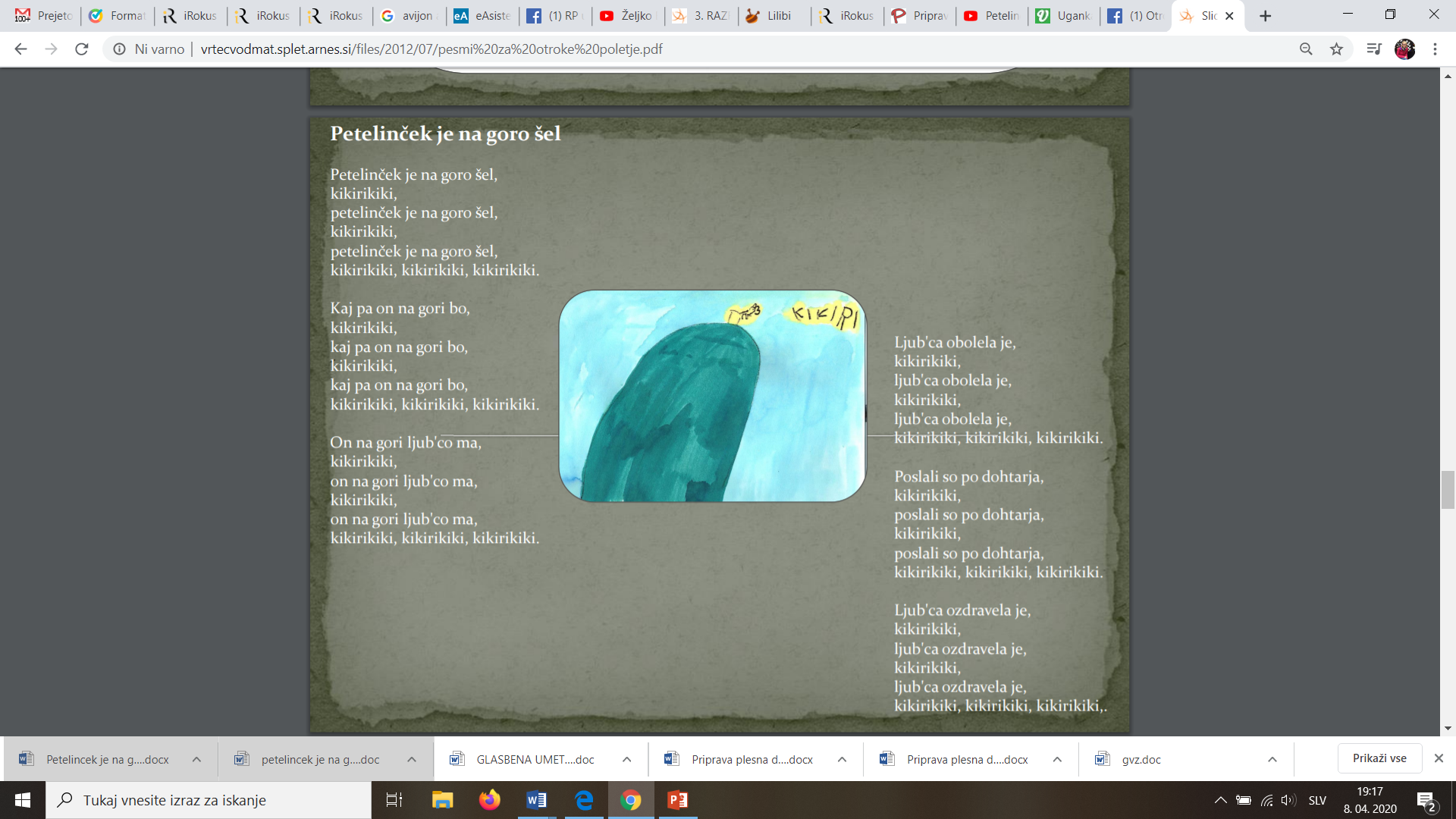 Vir slike: http://vrtecvodmat.splet.arnes.si/files/2012/07/pesmi%20za%20otroke%20poletje.pdf [7. 4. 2020]Po prepisani pesmi USTNO odgovoriš na vprašanja:O čem govori pesmica Petelinček je na goro šel?Kam je šel petelinček?Koga pa ima on na gori?Kaj se je zgodilo z njegovo ljub'co?Kaj so naredili potem?Je ljub'ca ozdravela?«
Ob posnetku na povezavi: https://www.youtube.com/watch?v=OjNjEkjUxmE se naučiš še melodije pesmi.